Организатор питанияОрганизацию питания в МОБУ СОШ с.Карагаево осуществляет победитель открытого конкурса с ограниченным участием согласно Федерального закона в сфере закупок. Исполнителем услуги питания согласно ФЗ №44 в сфере  закупок является ООО « Золотой  курай»Директор-Урманшина Гульшат ШагабутдиновнаЮридический адрес: 453051,Республика Башкортостан, Гафурийский район ,с. Красноусольский, ул. Дзержинского ,69Фактический адрес: 453051,Республика Башкортостан, Гафурийский район ,с. Красноусольский, ул. Фрунзе , 39/1Адрес электронной почты:zolotoi_kurai@bk.ruQR-код ООО «Золотой курай»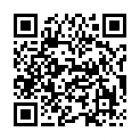 